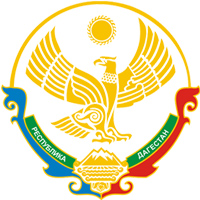 МУНИЦИПАЛЬНОЕ КАЗЕННОЕ ОБЩЕОБРАЗОВАТЕЛЬНОЕ УЧРЕЖДЕНИЕ КУЛИНСКОГО МУНИЦИПАЛЬНОГО РАЙОНА РЕСПУБЛИКИ ДАГЕСТАН «КУЛИНСКАЯ СРЕДНЯЯ ОБЩЕОБРАЗОВАТЕЛЬНАЯ ШКОЛА №2 ИМ. ДАХХАЕВА Г. Р.»индекс 368393, сел. Кули   E-mail: kulisosh2@mail.ru                                                                                   ОГРН 1060521001947 , ИНН/КПП 0518001290 / 051801001                                                                        «03»  апреля  2020 года                                                                                     № ___Приказ«О подготовке к работе с применением электронного обучения с использованием дистанционных технологий»           В целях подготовки к работе с применением электронного обучения с использованием дистанционных технологий.ПРИКАЗЫВАЮ:1. Утвердить состав рабочей группы по подготовке к работе с применением электронного обучения с использованием дистанционных  технологий:         - Алиева А. Р.  - заместитель директора по УВР        - Губулов К. М. - заместитель директора по ИКТ         - Ризванов К. Р. -  заместитель директора по ВР         - Гаджирамазанова А. Б. -   учитель русского языка         - Газиева Б. А. -  социальный педагог2.Рабочей группе:-протестировать функционирование бесплатных образовательных платформ, где можно брать учебные материалы (видео уроки материалы  для закрепления изученного, контрольные работы и. т.д)- выявить обучающихся не имеющих доступа к сети Интернет;- продумать варианты прохождения образовательных программ детьми не имеющими доступа в Интернет.3.Проводить ежедневный мониторинг о ходе работы   дистанционного обучения детей с 1 по 11 классы, 5. Контроль над исполнением настоящего приказа оставляю за собой Директор Кулинской СОШ №2 ______________ /Мурачуев А. М./